Logrus TMX Editor 2.0 Основные особенности:- редактирование и создание TMX-файлов с 8 языковыми парами- работа со всеми языковыми парами одновременно в сетке- поиск и фильтрация ресурсов по различным критериям- отбор и цветовая маркировка отдельных юнитов и групп- блокировка или защита юнитов от редактирования или удаления- система проверок, включающая основные LQA-проверки- отдельный редактор для более удобной работы с нужным языком в юните- гибкая система отбора ресурсов для экспорта- экспорт отобранных ресурсов в форматы TMX и XLIFF- возможность разделения TMX-файлов на несколько файлов с произвольным выбором языковых пар в конечном файлеСистемные требования: x64-платформа, .NET 4.5, RAM 4Gb и выше.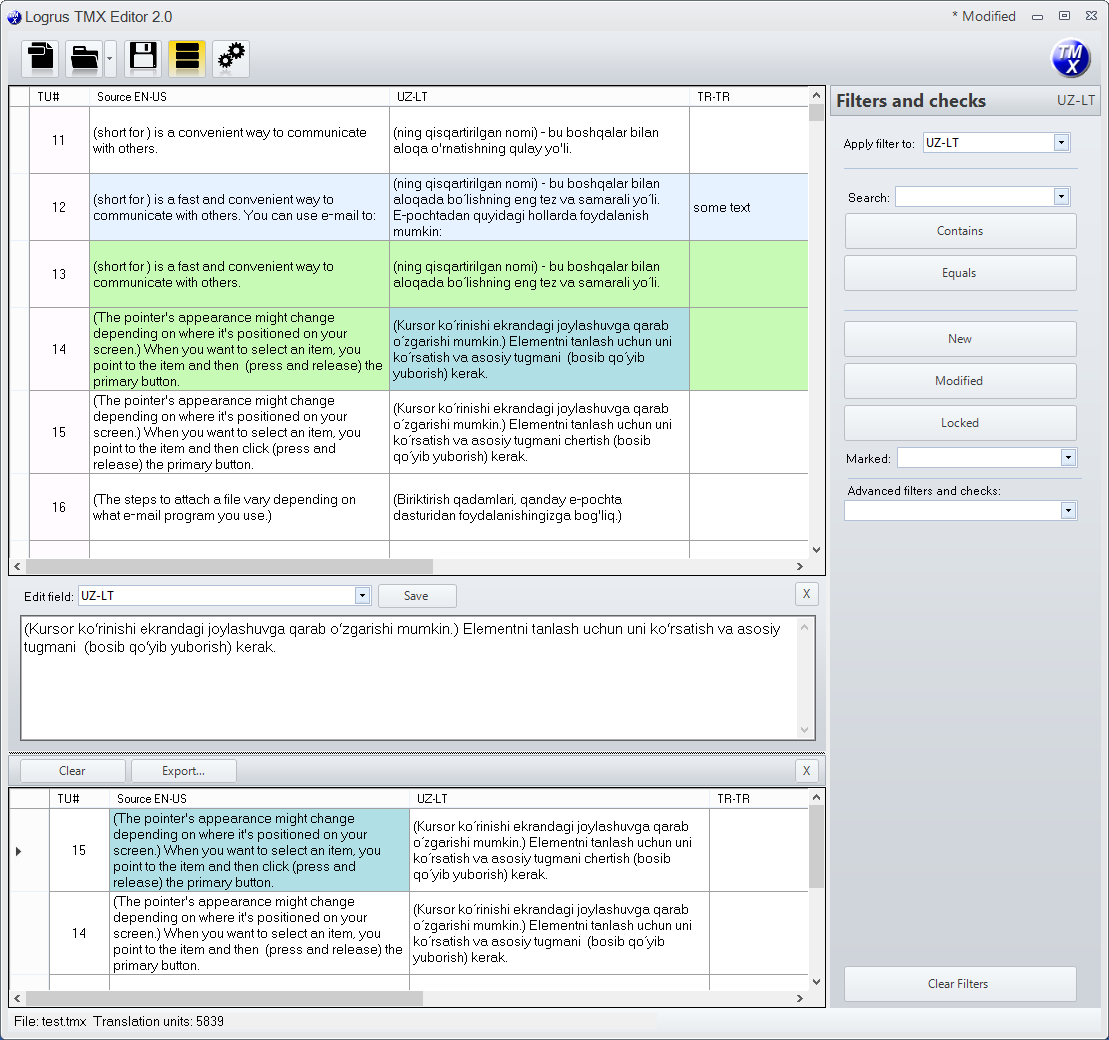 Особенности интерфейса пользователя.Главное меню представлено следующими кнопками: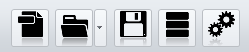 - создать TMX-файл- открыть TMX-файл- показать список прошлых открытых файлов- показать вкладку фильтров и проверок- показать и добавить языки в TMX-файлК большинству функций редактора доступ можно получить из контекстного меню (RightClick) таблицы или через клавиши-акселераторы.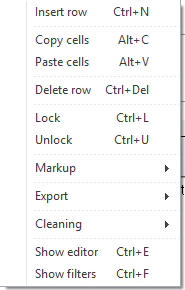 Insert row – создание нового юнита (строки) в текущем представленииCopy cells – копирование содержимого выделенных ячеек в буфер обменаPaste cells – вставка табличного содержимого из буфера обменаDelete row – удаление выделенных юнитовLock / Unlock – блокировка(защита) и разблокировка юнитов от редактирования или удаленияMarkup – маркировка и выделение групп строк различными цветами для наиболее удобной разметки файла при работеExport – копирование или перемещение выделенных юнитов во временную таблицу для дальнейших манипуляций и экспорта в другие файлыCleaning – очистка содержимого ячеек от различных артефактовShow editor – показать редактор для более удобной работы с нужным языком в юнитеShow filters – показать вкладку фильтровСоздание TMX-файлаПри создании нового TMX файла требуется указать какие языковые пары в нем будут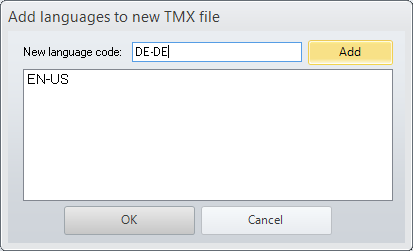 Добавление новых языков в существующий файл выполняется так же, через меню 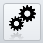 Далее, через контекстное меню Insert row (или Ctrl+N) можно добавлять в таблицу новые строки (На рисунке таблица нового файла со включенным редактором Ctrl+E)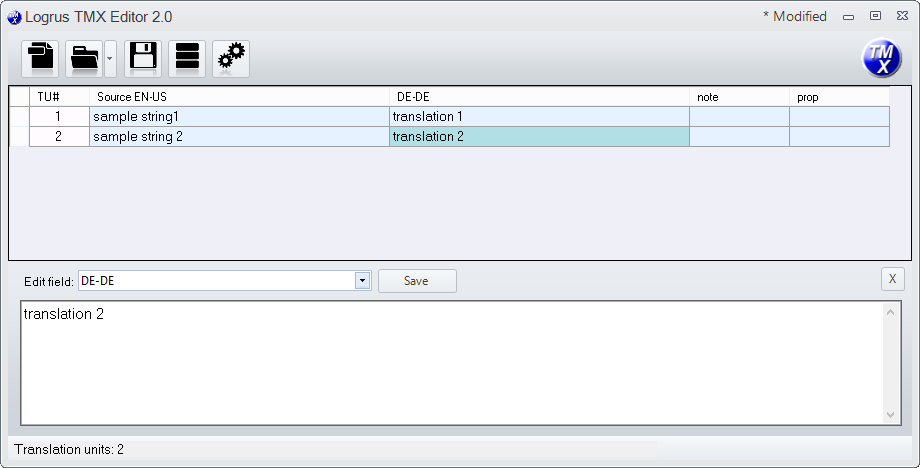 Работа с фильтрами и проверкамиДля открытия фильтров в контекстном меню выбрать Show Filters (Ctrl+F) или нажать кнопку 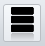 В выпадающем списке «Apply filter to» нужно выбрать язык по колонке которого будет выполняться поиск или проверка.Поиск выполняется по - «содержит» или «равняется»- статусу юнита: новый, измененный, заблокированный- по маркировке цветом: отфильтровываются те строки, которые были промаркированы тем или иным образомБазовые LQA проверки доступны через выпадающий список «Advanced filters and checks». После выполнения проверки в таблицу отфильтруются строки попадающие под соответствующий критерий. - Source = Target – исходный текст юнита и перевод (выбранный язык) совпадают- Capitalization – проверка капитализации- Leading and trailing spaces – сравнивается наличие и количество пробелов в начале и конце исходника и перевода- Double spaces – сравниваются двойные пробелы- Digits and numbers – сравнивается наличие и количество цифр- Placeholders – проверка плейсхолдеров типа {0}, %s, %d, %1 и т.д.- Balanced pairs – проверка пар () [] {} <> <!- -->- Punctuation – сравнение знаков пунктуации в начале и конце сегмента- Relative size – поиск сегментов, в которых различие длины исходного текста и перевода > 60%- Empty segments – пустые сегменты- Partially translated – частично переведенные сегменты, в которых перевод не сильно отличается от оригинала- Find duplicates – поиск дубликатов. В отличие от других проверок, эта проверка не будет сравнивать исходник и перевод, а будет искать дубликаты в выбранном языке из списка Apply filter to.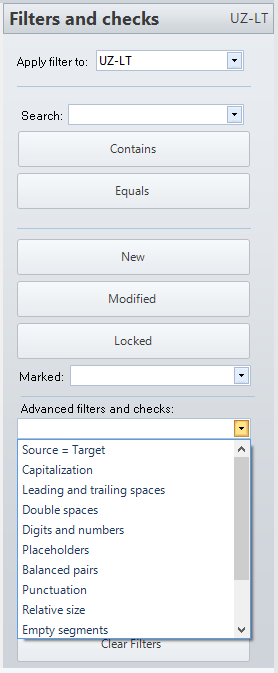 Очистка переводов в юнитах от артефактовTags only – очистка всех тегов типа <anytag> </anytag>Tags and text – очистка тегов и текста между тегами: “ <anytag>text2del</anytag>”Tags like { } – очистка тегов RTFTrim first and last spaces – удаление пробелов в начале и конце сегмента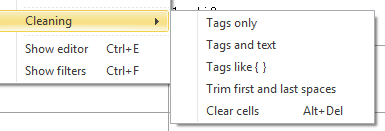 Экспорт ресурсов в другие файлы и делениеОтбор юнитов для экспорта выполняется через контекстное меню Export. Выделив группу юнитов (сегментов) и пункт Copy to storage или Move to storage – юниты будут скопированы или перемещены соответственно в новую таблицу. 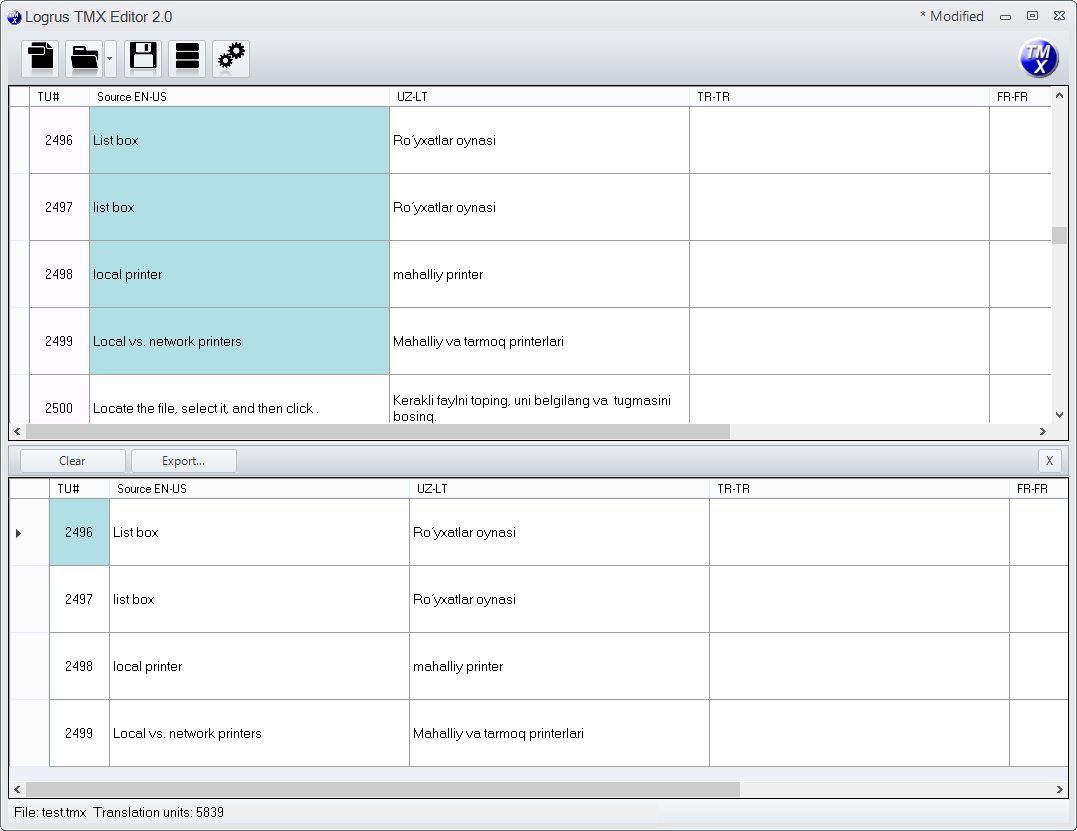 Далее, при нажатии Export, введении имени файла экспорта будет предложено в зависимости от конечного формата:Для TMX – выбрать языковые пары для нового TMX файла: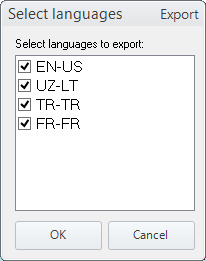 Для XLIFF – выбор одной языковой пары: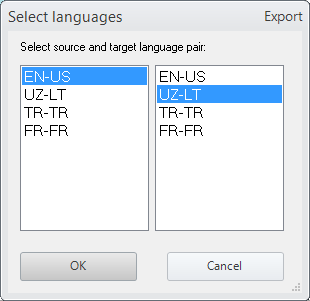 